АМАНАКСКИЕ                                             Распространяется    бесплатноВЕСТИ 21  декабря 2023г                                                                                                                                                              № 62 (632) ОФИЦИАЛЬНОИнформационный вестник Собрания представителей сельского поселения Старый Аманак муниципального района Похвистневский Самарской областиО бюджете сельского поселения Старый Аманакмуниципального района Похвистневский Самарской области на 2024 годи на плановый период 2025 и 2026 годовСтатья 1 1. Утвердить основные характеристики бюджета поселения Старый Аманак муниципального района Похвистневский Самарской области на 2024 год: общий объем  доходов – 14 720,2  тыс. рублей;общий объем расходов – 15 355,8 тыс. рублей дефицит – 635,6 тыс. рублей.2. Утвердить основные характеристики бюджета поселения Старый Аманак муниципального района Похвистневский Самарской области на плановый период 2025 года: общий объем  доходов – 12 210,8 тыс. рублей;общий объем расходов – 13 281,7 тыс. рублей;дефицит – 1070,9 тыс. рублей.3. Утвердить основные характеристики бюджета поселения Старый Аманак муниципального района Похвистневский  Самарской области на плановый период 2026 года: общий объем  доходов – 12 452,2 тыс. рублей; общий объем расходов – 13 545,8 тыс. рублей;дефицит – 1093,6 тыс. рублей.Статья 2Утвердить общий объем условно утверждаемых расходов:на 2025 год – 329,0 тыс. рублейна 2026 год – 669,0 тыс. рублей. Статья 3 Утвердить общий объем бюджетных ассигнований, направляемых на исполнение публичных нормативных обязательств в размере:на 2024 год – 126,5 тыс.  рублейна 2025 год – 126,5 тыс.  рублейна 2026 год – 126,5 тыс.  рублей. Статья 4 1.Утвердить объем межбюджетных трансфертов, получаемых из вышестоящих бюджетов в 2024 году в сумме 4 127,6 тыс. рублей; в 2025 году – в сумме  1 501,8 тыс. рублей; в 2026 году – в сумме 1 516,2 тыс. рублей.2. Утвердить объем безвозмездных поступлений в доход бюджета сельского поселения Старый Аманак муниципального района Похвистневский Самарской области в 2024 году в сумме 4 127,6 тыс. рублей; в 2025 году – в сумме  1 501,8 тыс. рублей; в 2026 году – в сумме 1 516,2 тыс. рублей.Статья 5 Образовать в расходной части бюджета сельского поселения резервный фонд Администрации сельского поселения Старый Аманак муниципального района Похвистневский Самарской области:в 2024 году в размере 20,0 тыс. рублей;в 2025 году в размере 20,0 тыс. рублей;в 2026 году в размере 20,0 тыс. рублей.Статья 6 Утвердить объём бюджетных ассигнований дорожного фонда сельского поселения Старый Аманак муниципального района Похвистневский Самарской области:в 2024 году в размере 5 516,0 тыс. рублей;в 2025 году в размере 5 683,0 тыс. рублей;в 2026 году в размере 5 814,0 тыс. рублей.Статья 7 Утвердить ведомственную структуру расходов бюджета сельского поселения Старый Аманак муниципального района Похвистневский Самарской области:- на 2024 год согласно приложению 1 к настоящему Решению;- на плановый период 2025 и 2026 годов согласно приложению 2 к настоящему Решению.Статья 8 Утвердить распределение бюджетных ассигнований по  целевым статьям (муниципальным программам и непрограммным направления деятельности), группам видов расходов классификации расходов бюджета сельского поселения Старый Аманак муниципального района Похвистневский Самарской области:- на 2024 год согласно приложению 3 к настоящему Решению;- на плановый период 2025 и 2026 годов согласно приложению 4 к настоящему Решению.Статья 9 1. Установить, что в 2024-2026 годах за счет средств бюджета сельского поселения Старый Аманак муниципального района Похвистневский Самарской области на безвозмездной и безвозвратной основе предоставляются субсидии юридическим лицам (за исключением субсидий муниципальным учреждениям), индивидуальным предпринимателям, а также физическим лицам — производителям товаров, работ, услуг, осуществляющим свою деятельность на территории сельского поселения Старый Аманак муниципального района Похвистневский Самарской области, в целях возмещения указанным лицам недополученных доходов и (или) финансового обеспечения (возмещения) затрат в связи с производством (реализацией) товаров (за исключением подакцизных товаров, кроме автомобилей легковых и мотоциклов, алкогольной продукции, предназначенной для экспортных поставок, винограда, винодельческой продукции, произведенной из указанного винограда: вин, игристых вин (шампанских), ликерных вин с защищенным географическим указанием, с защищенным наименованием места происхождения (специальных вин), виноматериалов, если иное не предусмотрено нормативными правовыми актами Правительства Российской Федерации), выполнением работ, оказанием услуг в следующих сферах:1) топливно-энергетический комплекс;2) сельскохозяйственное производство, заготовка, хранение, переработка, транспортировка и реализация сельскохозяйственной продукции, модернизация объектов агропромышленного комплекса;3) транспорт общего пользования, выполняющий регулярные перевозки по муниципальным маршрутам;4) реализация мероприятий, посвященных праздничным дням, памятным датам, профессиональным праздникам и иным общественно значимым событиям, включая обеспечение отдельных категорий граждан подарками и новогодними кондитерскими наборами;5) связь и информационные технологии;6) содействие занятости населения сельского поселения Старый Аманак муниципального района Похвистневский Самарской области, улучшение условий и охрана труда;7) массовая информация;8) наука, техника, культура, искусство и культурно-просветительная деятельность; 9) спорт и физическая культура; 10) развитие промышленности сельского поселения Старый Аманак муниципального района Похвистневский Самарской области и повышение ее конкурентоспособности;11) развитие и поддержка туристско-рекреационного комплекса;12) развитие инфраструктуры в области охоты, сохранение охотничьих ресурсов и среды их обитания.  2. Субсидии предоставляются главным распорядителем средств бюджета сельского поселения Старый Аманак муниципального района Похвистневский Самарской области в соответствии с нормативными правовыми актами Администрации сельского поселения Старый Аманак муниципального района Похвистневский Самарской области, которые должны соответствовать общим требованиям, установленным Правительством Российской Федерации, и определять: категории и (или) критерии отбора получателей субсидий;цели, условия и порядок предоставления субсидий;порядок возврата субсидий в случае нарушения условий, установленных при их предоставлении;случаи и порядок возврата в текущем финансовом году получателем субсидий остатков субсидий, предоставленных в целях финансового обеспечения затрат в связи с производством (реализацией) товаров, выполнением работ, оказанием услуг, не использованных в отчетном финансовом году (за исключением субсидий, предоставленных в пределах суммы, необходимой для оплаты денежных обязательств получателя субсидии, источником финансового обеспечения которых являются указанные субсидии);положения о проверке главным распорядителем (распорядителем) бюджетных средств, предоставляющим субсидию, и органом государственного, муниципального финансового контроля соблюдения условий, целей и порядка предоставления субсидий их получателями.3. Субсидии юридическим лицам (за исключением субсидий муниципальным учреждениям), индивидуальным предпринимателям, физическим лицам – производителям товаров, работ, услуг, осуществляющим свою деятельность на территории сельского поселения Старый Аманак муниципального района Похвистневский Самарской области, в целях возмещения указанным лицам недополученных доходов и (или) финансового обеспечения (возмещения) затрат в связи с производством (реализацией) товаров (за исключением подакцизных товаров, кроме автомобилей легковых и мотоциклов, алкогольной продукции, предназначенной для экспортных поставок, винограда, винодельческой продукции, произведенной из указанного винограда: вин, игристых вин (шампанских), ликерных вин с защищенным географическим указанием, с защищенным наименованием места происхождения (специальных вин), виноматериалов), выполнением работ, оказанием услуг могут также предоставляться в случае финансирования непредвиденных расходов за счет средств резервного фонда Администрации сельского поселения Старый Аманак муниципального района Похвистневский Самарской области.Статья 10 1. Установить в соответствии с пунктом 3 статьи 217 Бюджетного кодекса Российской Федерации, что основанием для внесения в 2024 – 2026 годах изменений в показатели сводной бюджетной росписи бюджета сельского поселения Старый Аманак муниципального района Похвистневский Самарской области является распределение зарезервированных в составе утвержденных пунктами 8 и 9 настоящего Решения бюджетных ассигнований, предусмотренных по подразделу «Резервные средства» раздела «Общегосударственные вопросы»,  ежегодно на финансовое обеспечение непредвиденных расходов, в том числе на проведение аварийно-восстановительных работ и иных мероприятий, связанных с ликвидацией последствий стихийных бедствий и других чрезвычайных ситуаций.2. Установить в соответствии с пунктом 8 статьи 217 Бюджетного кодекса Российской Федерации, что дополнительными основаниями для внесения в 2024 – 2026 годах изменений в показатели сводной бюджетной росписи бюджета сельского поселения Старый Аманак муниципального района Похвистневский Самарской области  являются:1) перераспределение бюджетных ассигнований в пределах средств, предусмотренных статьями 8 и 9 настоящего Решения главным распорядителям средств бюджета сельского поселения Старый Аманак муниципального района Похвистневский Самарской области, на увеличение фонда оплаты труда в целях обеспечения минимальной заработной платы не ниже уровня минимального размера оплаты труда, устанавливаемого на федеральном уровне;2) изменение кодов бюджетной классификации отраженных в настоящем Решении расходов бюджета сельского поселения Старый Аманак муниципального района Похвистневский Самарской области  в случае предоставления некоммерческим организациям субсидий,  предусмотренных статьями 78 и 781 Бюджетного кодекса Российской Федерации, по результатам отбора или конкурсных процедур;3) принятие решений Правительством Российской Федерации, федеральными органами исполнительной власти, органами исполнительной власти Самарской области, публично-правовой компанией «Фонд развития территорий» и органами государственных внебюджетных фондов о распределении субсидий, субвенций, иных межбюджетных трансфертов, безвозмездных поступлений, имеющих целевое назначение, а также заключение соглашений, предусматривающих получение субсидий, субвенций, иных межбюджетных трансфертов, безвозмездных поступлений, имеющих целевое назначение, сверх объемов, утвержденных настоящим Решением;4) перераспределение бюджетных ассигнований в целях обеспечения софинансирования за счет средств местного бюджета при предоставлении межбюджетных трансфертов из областного и федерального бюджетов;5) изменение кодов бюджетной классификации отраженных в настоящем Решении расходов бюджета сельского поселения Старый Аманак муниципального района Похвистневский Самарской области, осуществляемых за счет безвозмездных поступлений в бюджет сельского поселения Старый Аманак муниципального района Похвистневский Самарской области, а также остатков безвозмездных поступлений в бюджет сельского поселения Старый Аманак муниципального района Похвистневский Самарской области, сформированных по состоянию на 01.01.2024 года;6) изменение кодов бюджетной классификации отраженных в настоящем Решении расходов бюджета сельского поселения Старый Аманак муниципального района Похвистневский Самарской области  в целях их приведения в соответствие с федеральными правовыми актами и правовыми актами Самарской области;7) изменение кодов бюджетной классификации, которое не затрагивает коды бюджетной классификации, отраженные в настоящем Решении;8) увеличение бюджетных ассигнований по отдельным разделам, подразделам, целевым статьям и видам расходов бюджета за счет экономии по использованию в текущем финансовом году бюджетных ассигнований на оказание муниципальных услуг – в пределах общего объема бюджетных ассигнований, предусмотренных главному распорядителю бюджетных средств в текущем финансовом году на оказание муниципальных услуг, при условии, что увеличение бюджетных ассигнований по соответствующему виду расходов не превышает 10 процентов;9) осуществление выплат, сокращающих долговые обязательства сельского поселения Старый Аманак муниципального района Похвистневский Самарской области;10) перераспределение бюджетных ассигнований на финансовое обеспечение мероприятий, связанных с предотвращением влияния ухудшения экономической ситуации на развитие отраслей экономики, с профилактикой и устранением последствий распространения коронавирусной инфекции, а также на иные цели, определенные Администрацией сельского поселения Старый Аманак муниципального района Похвистневский Самарской области.Порядок использования (порядок принятия решений об использовании, о перераспределении) бюджетных ассигнований, предусмотренных частью 1 настоящего пункта, устанавливается Администрацией сельского поселения Старый Аманак муниципального района Похвистневский Самарской области.Статья 11 Остатки средств бюджета сельского поселения Старый Аманак муниципального района Похвистневский Самарской области на начало текущего финансового года в соответствии с нормативными правовыми актами Администрации сельского поселения Старый Аманак муниципального района Похвистневский Самарской области, устанавливающими расходные обязательства, могут направляться на увеличение:бюджетных ассигнований на оплату заключенных от имени сельского поселения Старый Аманак муниципального района Похвистневский Самарской области муниципальных контрактов на поставку товаров, выполнение работ, оказание услуг, подлежавших в соответствии с условиями этих муниципальных контрактов оплате в отчетном финансовом году, в объеме, не превышающем остатка не использованных на начало текущего финансового года бюджетных ассигнований на исполнение указанных муниципальных контрактов;Остатки средств бюджета сельского поселения Старый Аманак муниципального района Похвистневский Самарской области на начало текущего финансового года также могут направляться на покрытие временных кассовых разрывов.Статья 12 1. Утвердить объем межбюджетных трансфертов на 2024 год бюджету муниципального района Похвистневский Самарской области из бюджета сельского поселения Старый Аманак муниципального района Похвистневский Самарской области на осуществление части полномочий по решению вопросов местного значения в соответствии с заключенными соглашениями, в размерах согласно приложению 5 к настоящему Решению.	2.Утвердить объем межбюджетных трансфертов на 2025-2026 год бюджету муниципального района Похвистневский Самарской области из бюджета сельского поселения Старый Аманак муниципального района Похвистневский Самарской области на осуществление части полномочий по решению вопросов местного значения в соответствии с заключенными соглашениями, в размерах согласно приложению 6 к настоящему Решению.Статья 13 1. Установить, что в 2024 году Администрацией сельского поселения Старый Аманак муниципального района Похвистневский Самарской области осуществляет казначейское сопровождение следующих средств, указанных в подпункте 21.1,   предоставляемых из бюджета поселения, в порядке, установленном Администрацией сельского поселения Старый Аманак муниципального района Похвистневский Самарской области.2. Установить, что казначейскому сопровождению подлежат:расчеты по муниципальным контрактам о поставке товаров, выполнении работ, оказании услуг (далее – муниципальный контракт), заключенным  в 2024 году на сумму 100 000 тыс. рублей и более, если условиями данных муниципальных контрактов предусмотрены авансовые платежи;авансовые платежи по контрактам (договорам) о поставке товаров, выполнении работ, оказании услуг, заключенным исполнителями (соисполнителями) на сумму 50 000 тыс. рублей и более в рамках исполнения муниципальных контрактов, указанных в абзаце втором настоящего пункта.3. Положения подпункта 21.1 не распространяются на средства, в отношении которых казначейское сопровождение осуществляется территориальными органами Федерального казначейства в соответствии с федеральным законом о федеральном бюджете 
на текущий финансовый год и плановый период, а также средства, определенные статьей 24227 Бюджетного кодекса Российской Федерации.Статья 14 Утвердить предельный объем муниципального внутреннего долга бюджета сельского поселения Старый Аманак муниципального района Похвистневский Самарской области:в 2024 году в размере 0 тыс. рублей;в 2025 году в размере 0 тыс. рублей;в 2026 году в размере 0 тыс. рублей.Статья 15 Установить верхний предел муниципального внутреннего долга сельского поселения Старый Аманак муниципального района Похвистневский Самарской области:на 1 января 2025 года в сумме 0 тыс. рублей, в том числе верхний предел долга по муниципальным гарантиям в сумме  0 тыс. рублей;на 1 января 2026 года в сумме 0 тыс. рублей, в том числе верхний предел долга по муниципальным гарантиям в сумме  0 тыс. рублей;на 1 января 2027 года в сумме 0 тыс. рублей, в том числе верхний предел долга по муниципальным гарантиям в сумме  0 тыс. рублей.В том числе внутреннего долга по муниципальным гарантиям 0 тыс. руб.Статья 16 Установить предельные объемы расходов на обслуживание муниципального долга сельского поселения Старый Аманак муниципального района Похвистневский Самарской области:в 2024 году – 0 тыс. рублей;в 2025 году – 0 тыс. рублейв 2026 году – 0 тыс. рублей.Статья 17 1. Утвердить источники внутреннего финансирования дефицита бюджета сельского  поселения Старый Аманак муниципального района Похвистневский Самарской области на 2024 год согласно приложению 7 к настоящему Решению.2. Утвердить источники внутреннего финансирования дефицита бюджета сельского поселения Старый Аманак муниципального района Похвистневский Самарской области на плановый период 2025 и 2026 годов согласно приложению 8 к настоящему Решению.Статья 18 	Утвердить программу муниципальных внутренних заимствований на 2024 год и на плановый период  2025 и 2026 годов согласно приложению 9 к настоящему Решению.Статья 19            Утвердить программу муниципальных гарантий сельского поселения Старый Аманак муниципального района Похвистневский Самарской области на 2024 год и на плановый период 2025 и 2026 годов согласно приложению 10 к настоящему Решению.Статья 20            1. Настоящее Решение вступает в силу 1 января 2024 года и действует по 31 декабря 2026 года.               2. Со дня вступления в силу настоящего Решения признать утратившим силу Решение Собрания представителей сельского поселения Старый Аманак муниципального района Похвистневский от 19.12.2022 г. № 79 «О бюджете сельского поселения Старый Аманак муниципального района Похвистневский Самарской области на 2023 год и на плановый период 2024 и 2025 годов».            Председатель собрания представителей                                                Е.П. Худанов             Глава поселения                                                                                    Т.А.ЕфремоваПриложение № 1                                                                                                                        к Решению   «О  бюджете сельского поселения Старый Аманакмуниципального района Похвистневский Самарской области на 2024 год и на плановый период 2025 и 2026 годов»Ведомственная структура расходов бюджета сельского поселения Старый Аманак муниципального района Похвистневский Самарской области на 2024 год                                                                                                                                                 Приложение № 2                                                                                                                              «О  бюджете сельского поселения Старый Аманакмуниципального района Похвистневский Самарской области на 2024 год и на плановый период 2025 и 2026 годов»Ведомственная структура расходов бюджета сельского поселения Старый Аманак муниципального района Похвистневский Самарской области  на плановый период 2025 и 2026 годов  Приложение № 3         к Решению   «О  бюджете сельского поселения Старый Аманакмуниципального района Похвистневский Самарской области на 2024 год и на плановый период 2025 и 2026 годов»Распределение бюджетных ассигнований по  целевым статьям (муниципальным программам и непрограммным направления деятельности), группам и подгруппам видов расходов классификации расходов бюджета сельского поселения Старый Аманак муниципального района Похвистневский Самарской области на 2024 годПриложение № 4                                                                                                                            к Решению     «О  бюджете сельского поселения Старый Аманакмуниципального района Похвистневский Самарской области на 2024 год и на плановый период 2025 и 2026 годов»Распределение бюджетных ассигнований по целевым статьям (муниципальным программам и непрограммным направления деятельности),  группам  и подгруппам видов расходов классификации расходов бюджета сельского поселения Старый Аманак муниципального района Похвистневский Самарской области на плановый период 2025 и 2026 годовПриложение № 5                                             к Решению     «О  бюджете сельского поселения Старый Аманакмуниципального района Похвистневский Самарской области на 2024 год и на плановый период 2025 и 2026 годов»Межбюджетные трансферты, выделяемые бюджету муниципального района Похвистневский Самарской области  на финансирование расходов, связанных с передачей осуществления части полномочий на 2024 годПриложение № 6                  к Решению   «О  бюджете сельского поселения Старый Аманакмуниципального района Похвистневский Самарской области на 2024 год и на плановый период 2025 и 2026 годов»Межбюджетные трансферты, выделяемые бюджету муниципального района Похвистневский Самарской области на финансирование расходов, связанных с передачей осуществления части полномочий на 2025-.г.Приложение № 7                  к Решению   «О  бюджете сельского поселения Старый Аманакмуниципального района Похвистневский Самарской области на 2024 год и на плановый период 2025 и 2026 годов»Источники финансирования дефицита бюджета сельского поселения Старый Аманак муниципального района Похвистневский Самарской области на 2024 годПриложение № 8         к Решению     «О  бюджете сельского поселения Старый Аманакмуниципального района Похвистневский Самарской области на 2024 год и на плановый период 2025 и 2026 годов»Источники финансирования дефицита бюджета сельского поселения Старый Аманак муниципального района Похвистневский Самарской области на плановый период 2025 и 2026 годовПриложение № 9         к Решению   «О  бюджете сельского поселения Старый Аманакмуниципального района Похвистневский Самарской области на 2024 год и на плановый период 2025 и 2026 годов»Программа муниципальных внутренних заимствований сельского поселения Старый Аманак муниципального района Похвистневский Самарской области на 2024 год и на плановый период 2025 и 2026 годовПрограмма муниципальных внутренних заимствований сельского поселения Старый Аманак муниципального района Похвистневский Самарской области на 2024 год тыс. руб.Программа муниципальных внутренних заимствований сельского поселения Старый Аманак муниципального района Похвистневский Самарской области на 2025 год тыс. руб.Программа муниципальных внутренних заимствований сельского поселения                                Старый Аманак муниципального района Похвистневский Самарской области на 2026 годтыс. руб.Приложение № 10         к Решению   «О  бюджете сельского поселения Старый Аманакмуниципального района Похвистневский Самарской области на 2024 год и на плановый период 2025 и 2026 годов»Программа муниципальных гарантий сельского поселения Старый Аманак муниципального района Похвистневский Самарской области на 2024 годВ 2024 году предоставление муниципальных гарантий сельского поселения Старый Аманак муниципального района Похвистневский Самарской области не предусмотрено.	Объем бюджетных ассигнований на исполнение гарантий по возможным гарантийным случаям в 2024 году за счет источников финансирования дефицита бюджета поселения – 0 тыс. руб.Программа муниципальных гарантий сельского поселения Старый Аманак муниципального района Похвистневский Самарской области на 2025 год В 2025 году предоставление муниципальных гарантий сельского поселения Старый Аманак муниципального района Похвистневский Самарской области не предусмотрено.	Объем бюджетных ассигнований на исполнение гарантий по возможным гарантийным случаям в 2025 году за счет источников финансирования дефицита бюджета поселения – 0 тыс. руб.Программа муниципальных гарантий сельского поселения Старый Аманак  муниципального района Похвистневский Самарской области на 2026 год В 2026 году предоставление муниципальных гарантий сельского поселения Старый Аманак муниципального района Похвистневский Самарской области не предусмотрено.	Объем бюджетных ассигнований на исполнение гарантий по возможным гарантийным случаям в 2026 году за счет источников финансирования дефицита бюджета поселения – 0 тыс. руб.Госавтоинспекторы Самарской области проводят беседы с гражданами региона в рамках акции «ПДД и Госуслуги для начинающих водителей»В Похвистнево в рамках акции «ПДД и Госуслуги для начинающих водителей» начальник регистрационно-экзаменационного отделения ГИБДД Марат Ибрагимов совместно с председателем общественного совета при территориальном органе внутренних дел Татьяной Вобликовой провели профилактическую встречу с курсантами местной автошколы.Сотрудник полиции довел информацию до слушателей об уровне аварийности с участием неопытных водителей и перечислил причины, из-за которых чаще всего происходят ДТП.В целях информирования граждан о пользовании порталом Госуслуг майор полиции рассказал, что подача заявления в электронной форме через портал Госуслуг – это просто, быстро и доступно. В ходе беседы спикеры продемонстрировали курсантам, как зарегистрироваться на сайте, чтобы в дальнейшем получать госуслуги самостоятельно, быстро и просто.Татьяна Вобликова в завершение встречи призвала курсантов соблюдать правила дорожного движения и пожелала успешной сдачи экзаменов.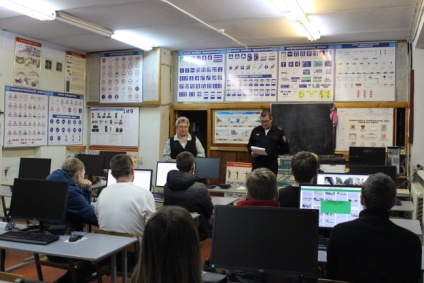 Полицейские вручили паспорта юным жителям регионаВ рамках акции «Мы – граждане России» приуроченной ко Дню Конституции России сотрудники МО МВД России «Похвистневский» совместно с представителем Общественного совета при межмуниципальном отделе поздравили молодежь с праздником и вручили первые паспорта. Торжественное мероприятие началось с государственного гимна Российской Федерации. Шестеро школьников получили свой главный документ из рук инспектора отделения по делам несовершеннолетних младшего лейтенанта полиции Екатерины Нарушевой, представителя Общественного совета Татьяны Лупцовой и директора Дома молодежных организаций Максима Смирнова. Поддержать подростков в этот важный для каждого юного гражданина страны день пришли и родственники. По традиции вместе с паспортом молодым людям и девушкам вручили экземпляр главного закона Российской Федерации – Конституцию РФ. После получения документа ребята произнесли клятву гражданина Российской Федерации.В продолжение полицейские рассказали школьникам правила обращения и сохранности нового для них документа, а также напомнили, что получение паспорта – это шаг во взрослую и самостоятельную жизнь. В этот важный не только для школьников, но и для родителей день присутствующим пожелали счастья и успехов во всех начинаниях, а молодых людей и девушек призвали соблюдать закон и правопорядок, а главное с гордостью нести звание гражданина Российской Федерации. Завершилась торжественная церемония общими фото на память.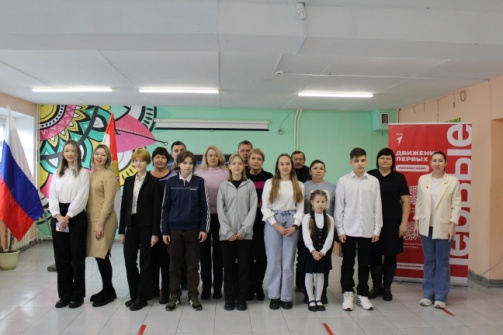 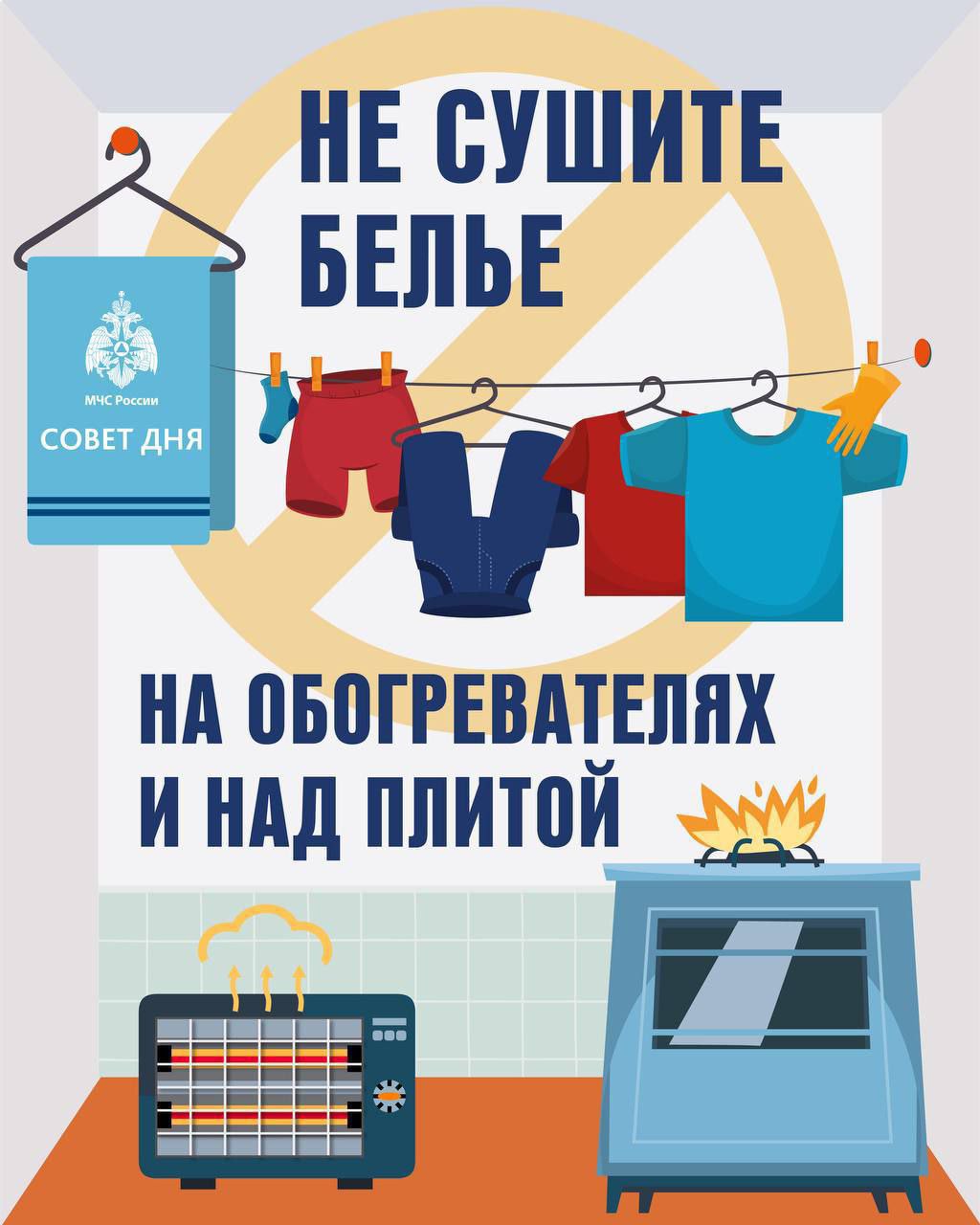 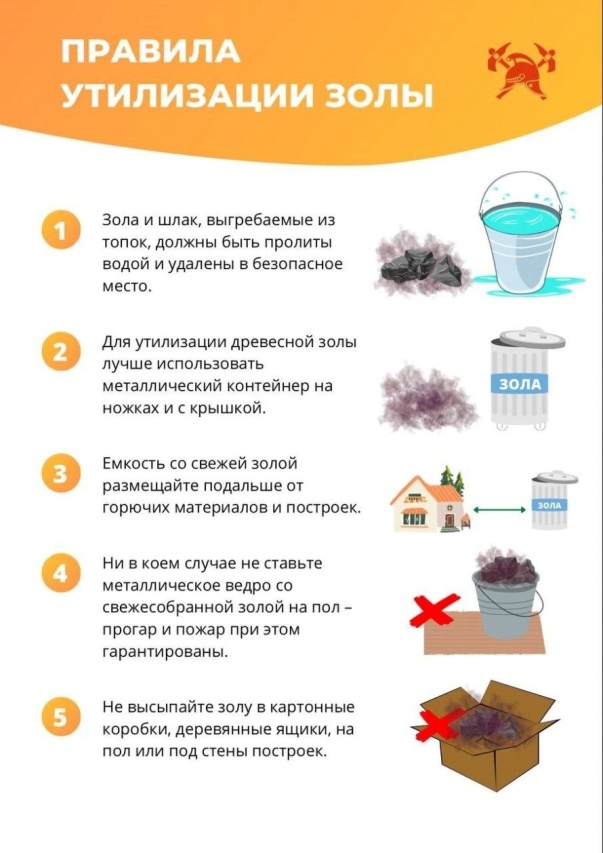 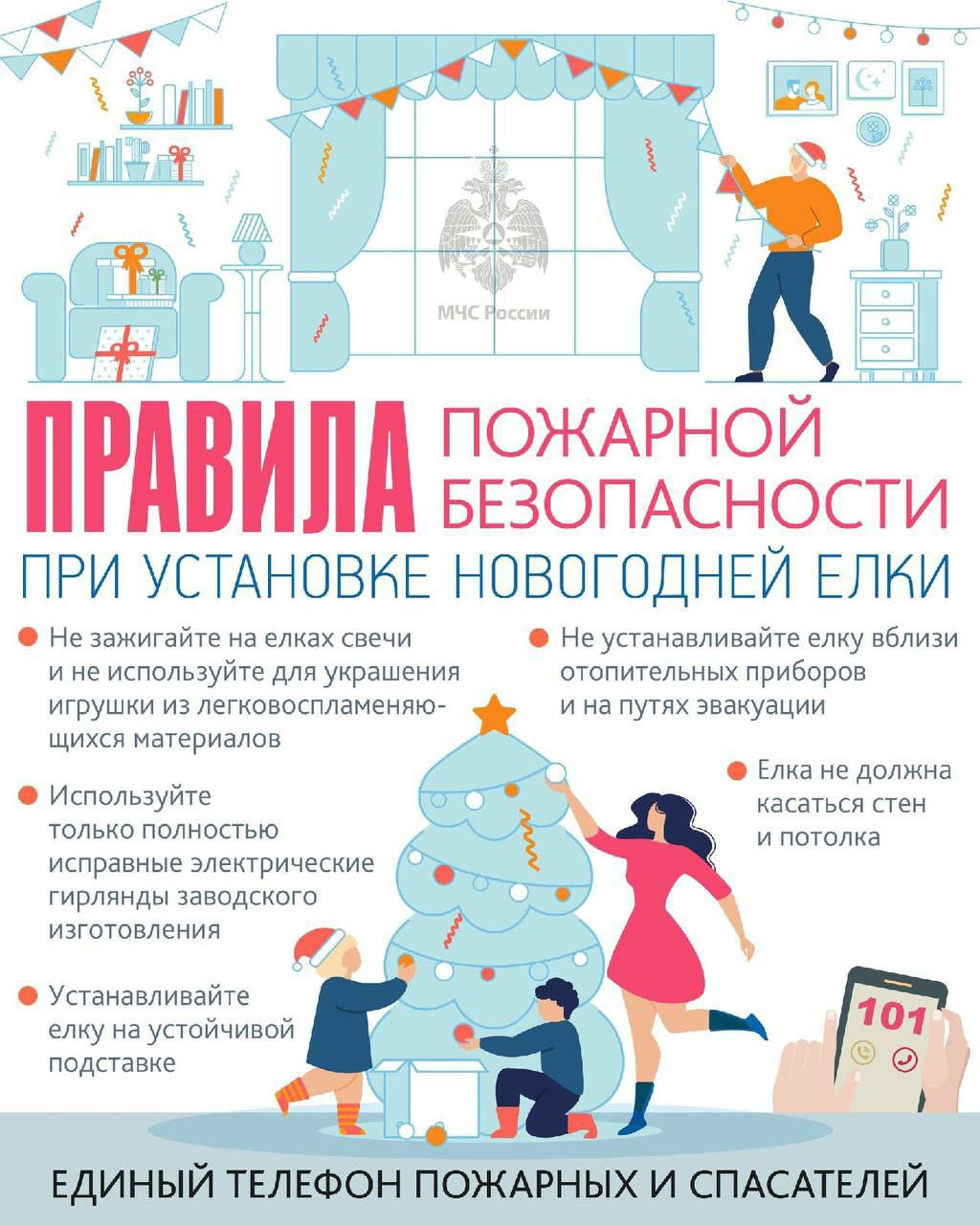 Сдай, незаконно хранящееся, оружие и получи вознаграждение!Уважаемые жители города и района на территории Самарской области проходят мероприятия, направленные на добровольную сдачу населением незаконно хранящегося огнестрельного оружия, боеприпасов, взрывчатых веществ и взрывных устройств, на возмездной основе.В соответствии с действующим законодательством, добровольной сдачей считается выдача лицом вышеуказанных предметов вооружения по собственной воле или сообщение органам власти о месте их нахождения.Если у Вас имеются незарегистрированное оружие, боеприпасы, патроны к оружию, взрывные устройства и взрывчатые вещества, которые Вы нашли, либо они остались от умерших родственников и т.п., данные предметы необходимо сдать в ближайший отдел полиции. Этим Вы обезопасите себя, а также сможете получить материальное вознаграждение.Размер вознаграждения определяется по результатам осмотра технического состояния предмета вооружения. Правительством Самарской области установлены следующие размеры вознаграждения:Приложение к Постановлению Правительства Самарской области от 30 апреля 2014 г. N 242 РАЗМЕР ДЕНЕЖНОГО ВОЗНАГРАЖДЕНИЯ ЗА ДОБРОВОЛЬНУЮ СДАЧУ НЕЗАКОННО ХРАНЯЩЕГОСЯ ОРУЖИЯ, БОЕПРИПАСОВ, ВЗРЫВЧАТЫХ ВЕЩЕСТВ И ВЗРЫВНЫХ УСТРОЙСТВПраво на получение денежного вознаграждения за добровольную сдачу незаконно хранящегося огнестрельного оружия, боеприпасов, взрывчатых веществ и взрывных устройств имеют граждане в возрасте старше 18 лет, добровольно сдавшие огнестрельное оружие, боеприпасы, взрывчатые вещества и взрывные устройства в порядке, установленном действующим законодательством Российской Федерации, в территориальные органы Министерства внутренних дел Российской Федерации в Самарской области.Следует отметить, что граждане, добровольно сдавшие незарегистрированное и незаконно хранящееся оружие и боеприпасы, освобождаются от уголовной и административной ответственности. Прием незаконно хранящегося оружия и боеприпасов осуществляется ДЧ МО МВД России «Похвистневский» по адресу: г. Похвистнево, ул. Советская 4, получение дополнительной информации по телефонам 02, 2-34-69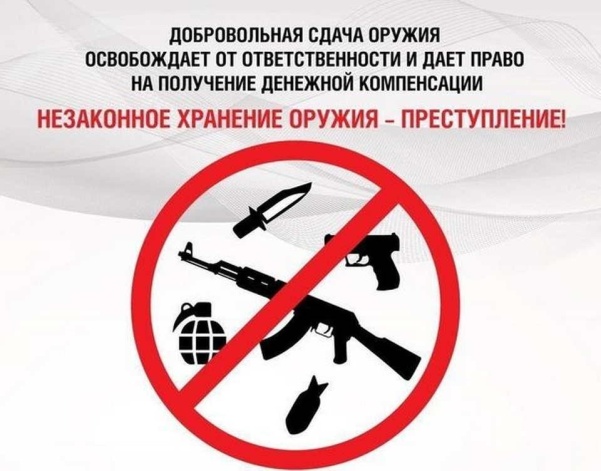 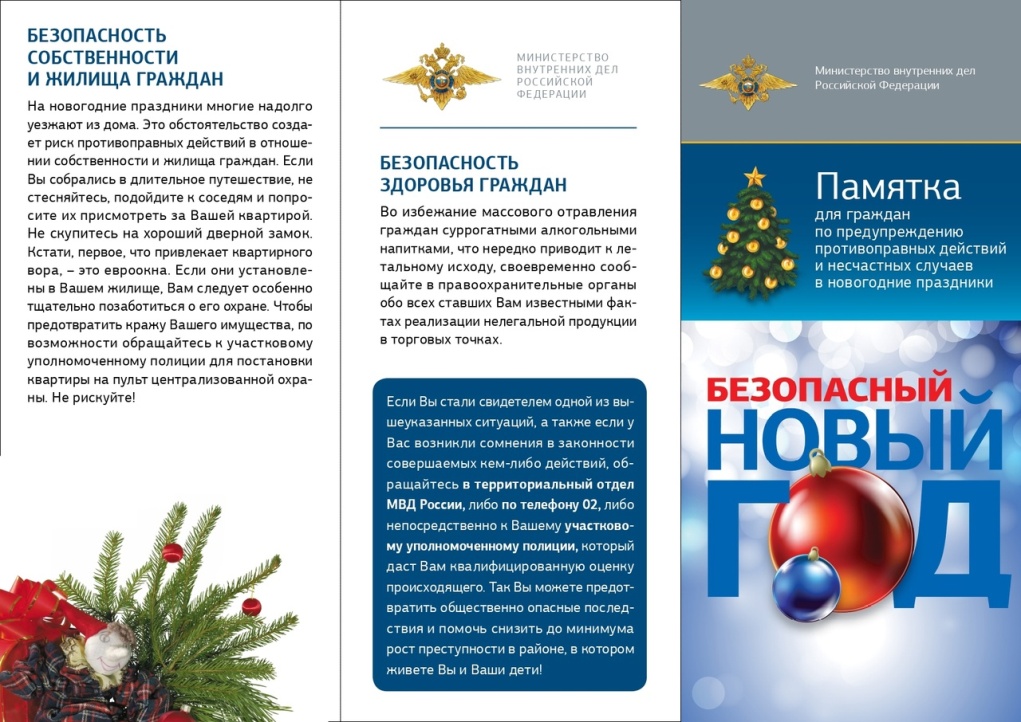 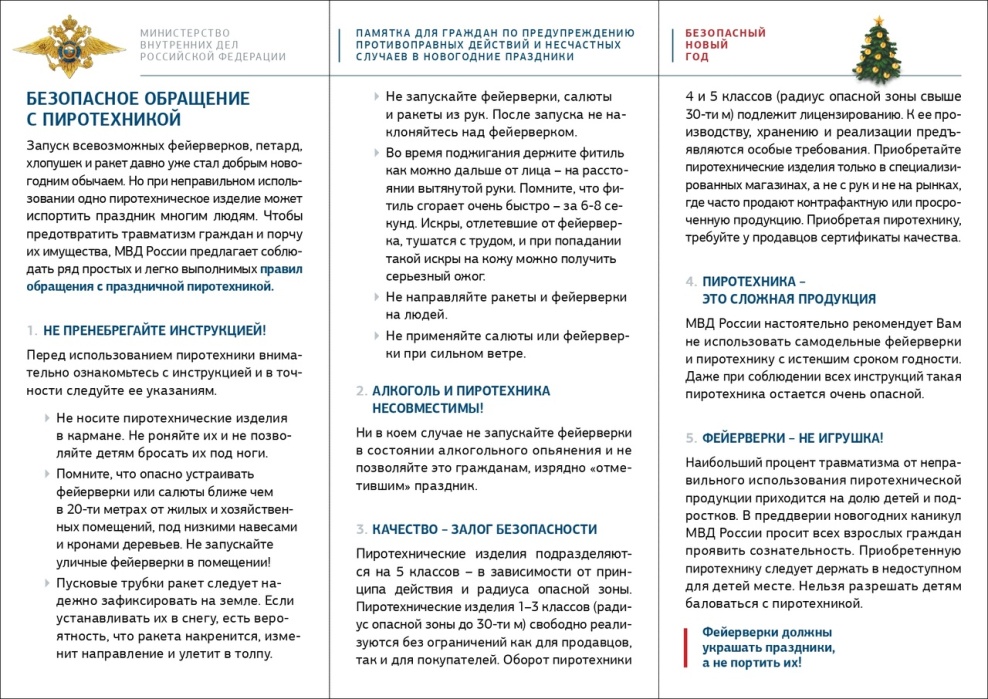                              С О Б Р А Н И ЕП Р Е Д С Т А В И Т Е Л Е Й     СЕЛЬСКОГО ПОСЕЛЕНИЯСТАРЫЙ АМАНАКМУНИЦИПАЛЬНОГО РАЙОНАПОХВИСТНЕВСКИЙСАМАРСКОЙ ОБЛАСТИчетвертого созываР Е Ш Е Н И Е 20.12.2023г. № 120Код ГРБСНаименование главного распорядителя средств бюджета муниципального образования, раздела, подраздела, целевой статьи (муниципальным программам и непрограммным направлениям деятельности), группы и подгруппы видов расходовРзПРЦСРВРСумма, тыс. руб.Сумма, тыс. руб.Код ГРБСНаименование главного распорядителя средств бюджета муниципального образования, раздела, подраздела, целевой статьи (муниципальным программам и непрограммным направлениям деятельности), группы и подгруппы видов расходовРзПРЦСРВРвсегов том числе за счет целевых средств вышестоящих бюджетов12345678407Администрация сельского поселения Старый Аманак муниципального района Похвистневский Самарской области15355,82355,8Функционирование высшего должностного лица субъекта Российской Федерации и муниципального образования01021120,1Муниципальная программа «Комплексное развитие сельского поселения Старый Аманак муниципального района Похвистневский Самарской области на 2024-2028 годы»010285000000001120,1Подпрограмма «Муниципальное управление в сельском поселении Старый Аманак»010285200000001120,1Расходы на выплаты персоналу в целях обеспечения выполнения функций государственными (муниципальными) органами, казенными учреждениями, органами управления государственными внебюджетными фондами010285200000001001120,1Расходы на выплаты персоналу государственных (муниципальных) органов010285200000001201120,1Функционирование Правительства Российской Федерации, высших исполнительных органов государственной    власти субъектов Российской Федерации, местных администраций01042099,1Муниципальная программа «Комплексное развитие сельского поселения Старый Аманак муниципального района Похвистневский Самарской области на 2024-2028 годы»0104852000000002099,1Подпрограмма «Муниципальное управление в сельском поселении Старый Аманак»010485200000002099,1Расходы на выплаты персоналу в целях обеспечения выполнения функций государственными (муниципальными) органами, казенными учреждениями, органами управления государственными внебюджетными фондами010485200000001001190,8Расходы на выплаты персоналу государственных (муниципальных) органов010485200000001201190,8Закупка товаров, работ и услуг для государственных (муниципальных) нужд01048520000000200697,0Иные закупки товаров, работ и услуг для обеспечения государственных (муниципальных) нужд01048520000000240697,0Межбюджетные трансферты01048520000000500209,3Иные межбюджетные трансферты01048520000000540209,3Иные бюджетные ассигнования010485200000008002,0Уплата налогов, сборов и иных платежей010485200000008502,0Резервные фонды011120,0Муниципальная программа «Комплексное развитие сельского поселения Старый Аманак муниципального района Похвистневский Самарской области на 2024-2028 годы»0111850000000020,0Подпрограмма «Муниципальное управление в сельском поселении Старый Аманак»0111852000000020,0Иные бюджетные ассигнования0111852000000080020,0Резервные средства0111852000000087020,0Другие общегосударственные вопросы0113135,2Муниципальная программа «Комплексное развитие сельского поселения Старый Аманак муниципального района Похвистневский Самарской области на 2024-2028 годы»01138500000000135,2Подпрограмма «Муниципальное управление в сельском поселении Старый Аманак»01138520000000125,2Закупка товаров, работ и услуг для государственных (муниципальных) нужд0113852000000020057,6Иные закупки товаров, работ и услуг для обеспечения государственных (муниципальных) нужд0113852000000024057,6Иные бюджетные ассигнования0113852000000080067,6Уплата налогов, сборов и иных платежей0113852000000085067,6Подпрограмма «Предупреждение и ликвидация чрезвычайных ситуаций и стихийных бедствий, обеспечение пожарной безопасности и деятельности добровольных формирований населения в границах сельского поселения Старый Аманак»0113853000000010,0Закупка товаров, работ и услуг для государственных (муниципальных) нужд0113853000000020010,0Иные закупки товаров, работ и услуг для обеспечения государственных (муниципальных) нужд0113853000000024010,0Мобилизационная и вневойсковая02038500000000138,0138,0Муниципальная программа «Комплексное развитие сельского поселения Старый  Аманак муниципального района Похвистневский Самарской области на 2024-2028 годы»02038520000000138,0138,0Подпрограмма «Муниципальное управление в сельском поселении Старый Аманак»02038520000000138,0138,0Расходы на выплаты персоналу в целях обеспечения выполнения функций государственными (муниципальными) органами, казенными учреждениями, органами управления государственными внебюджетными фондами02038520000000100120,3120,3Расходы на выплаты персоналу государственных (муниципальных) органов02038520000000120120,3120,3Закупка товаров, работ и услуг для обеспечения государственных (муниципальных) нужд0203852000000020017,717,7Иные закупки товаров, работ и услуг для обеспечения государственных (муниципальных) нужд0203852000000024017,717,7Защита населения и территории от чрезвычайных ситуаций природного и техногенного характера, пожарная безопасность0310124,7Муниципальная программа «Комплексное развитие сельского поселения Старый Аманак муниципального района Похвистневский Самарской области на 2024-2028 годы»03108500000000124,7Подпрограмма «Предупреждение и ликвидация чрезвычайных ситуаций и стихийных бедствий, обеспечение пожарной безопасности и деятельности добровольных формирований населения в границах сельского поселения Старый Аманак»03108530000000124,7Закупка товаров, работ и услуг для государственных (муниципальных) нужд03108530000000200117,2Иные закупки товаров, работ и услуг для обеспечения государственных (муниципальных) нужд03108530000000240117,2Иные бюджетные ассигнования031085300000008007,5Уплата налогов, сборов и иных платежей031085300000008507,5Другие вопросы в области национальной безопасности и правоохранительной деятельности031476,8Муниципальная программа «Комплексное развитие сельского поселения Старый Аманак муниципального района Похвистневский Самарской области на 2024-2028 годы»0314850000000076,8Подпрограмма «Предупреждение и ликвидация чрезвычайных ситуаций и стихийных бедствий, обеспечение пожарной безопасности и деятельности добровольных формирований населения в границах сельского поселения Старый Аманак»0314853000000076,8Закупка товаров, работ и услуг для государственных (муниципальных) нужд0314853000000020076,8Иные закупки товаров, работ и услуг для обеспечения государственных (муниципальных) нужд0314853000000024076,8Дорожное хозяйство (дорожные фонды)04095728,7Муниципальная программа «Комплексное развитие сельского поселения Старый Аманак муниципального района Похвистневский Самарской области на 2024-2028 годы»040985000000005728,7  Подпрограмма «Модернизация и развитие автомобильных дорог общего пользования местного значения сельского поселения Старый Аманак»040985400000005728,7Закупка товаров, работ и услуг для государственных (муниципальных) нужд040985400000002005516,0Иные закупки товаров, работ и услуг для обеспечения государственных (муниципальных) нужд040985400000002405516,0Иные бюджетные ассигнования04098540000000800212,7Уплата налогов, сборов и иных платежей04098540000000850212,7Коммунальное хозяйство0502180,0Муниципальная программа «Комплексное развитие сельского поселения Старый Аманак муниципального района Похвистневский Самарской области на 2024-2028 годы»05028500000000180,0Подпрограмма «Комплексное развитие системы жилищно-коммунального хозяйства сельского поселения Старый Аманак»05028510000000180,0Закупка товаров, работ и услуг для государственных (муниципальных) нужд05028510000000200114,2Иные закупки товаров, работ и услуг для обеспечения государственных (муниципальных) нужд05028510000000240114,2Иные бюджетные ассигнования0502851000000080065,8Уплата налогов, сборов и иных платежей0502851000000085065,8Благоустройство05034484,12217,8  Муниципальная программа «Комплексное развитие сельского поселения Старый Аманак муниципального района Похвистневский Самарской области на 2024-2028 годы»050385000000002149,6Подпрограмма «Комплексное развитие системы жилищно-коммунального хозяйства сельского поселения Старый Аманак»050385100000002010,0Закупка товаров, работ и услуг для государственных (муниципальных) нужд050385100000002001423,7Иные закупки товаров, работ и услуг для обеспечения государственных (муниципальных) нужд050385100000002401423,7Иные бюджетные ассигнования05038510000000800586,3Уплата налогов, сборов и иных платежей05038510000000850586,3Подпрограмма «Реализация мероприятий по поддержке общественного проекта развития территории сельского поселения Старый Аманак»05038570000000139,6Закупка товаров, работ и услуг для государственных (муниципальных) нужд05038570000000200139,6Иные закупки товаров, работ и услуг для обеспечения государственных (муниципальных) нужд05038570000000240139,6Муниципальная программа «Формирование комфортной городской среды на территории  сельского поселения Старый Аманак м.р. Похвистневский Самарской области»050387000000002334,52217,8Закупка товаров, работ и услуг для государственных (муниципальных) нужд050387000000002002334,52217,8Иные закупки товаров, работ и услуг для обеспечения государственных (муниципальных) нужд050387000000002402334,52217,8Профессиональная подготовка, переподготовка и повышение квалификации07055,0Муниципальная программа «Комплексное развитие сельского поселения Старый Аманак муниципального района Похвистневский Самарской области на 2024-2028 годы»070585000000005,0Подпрограмма «Муниципальное управление в сельском поселении Старый Аманак»070585200000005,0Закупка товаров, работ и услуг для государственных (муниципальных) нужд070585200000002005,0Иные закупки товаров, работ и услуг для обеспечения государственных (муниципальных) нужд070585200000002405,0Культура08011059,0Муниципальная программа «Комплексное развитие сельского поселения Старый Аманак муниципального района Похвистневский Самарской области на 2024-2028 годы»080185000000001059,0Подпрограмма «Развитие культуры на территории сельского поселения Старый Аманак»080185800000001059,0Закупка товаров, работ и услуг для государственных (муниципальных) нужд0801858000000020018,0Иные закупки товаров, работ и услуг для обеспечения государственных (муниципальных) нужд0801858000000024018,0Межбюджетные трансферты080185800000005001041,7Иные межбюджетные трансферты080185800000005401041,7Пенсионное обеспечение1001126,5Муниципальная программа «Комплексное развитие сельского поселения Старый Аманак муниципального района Похвистневский Самарской области на 2024-2028 годы»10018500000000126,5Подпрограмма «Муниципальное управление в сельском поселении Старый Аманак»10018520000000126,5Социальное обеспечение и иные выплаты населению10018520000000300126,5Публичные нормативные социальные выплаты гражданам10018520000000310126,5Физическая культура 110153,6Муниципальная программа «Комплексное развитие сельского поселения Старый Аманак муниципального района Похвистневский Самарской области на 2024-2028 годы»1101850000000053,6Подпрограмма «Развитие физической культуры и спорта на территории сельского поселения Старый Аманак»1101856000000053,6Закупка товаров, работ и услуг для государственных (муниципальных) нужд1101856000000020019,2Иные закупки товаров, работ и услуг для обеспечения государственных (муниципальных) нужд1101856000000024019,2Иные бюджетные ассигнования1101856000000080034,4Уплата налогов, сборов и иных платежей1101856000000085034,4Периодическая печать и издательства12025,0Муниципальная программа «Комплексное развитие сельского поселения Старый Аманак муниципального района Похвистневский Самарской области на 2024-2028 годы»120285000000005,0Подпрограмма «Муниципальное управление в сельском поселении Старый Аманак»120285200000005,0Закупка товаров, работ и услуг для государственных (муниципальных) нужд120285200000002005,0Иные закупки товаров, работ и услуг для обеспечения государственных (муниципальных) нужд120285200000002405,0Всего:15355,82355,8Код ГРБСНаименование главного распорядителя средств бюджета муниципального образования, раздела, подраздела, целевой статьи (муниципальным программам и непрограммным направлениям деятельности), группы и подгруппы видов расходовРзПРЦСРВРСумма, тыс. руб.2025годСумма, тыс. руб.2025годСумма, тыс. руб.2026 годСумма, тыс. руб.2026 годКод ГРБСНаименование главного распорядителя средств бюджета муниципального образования, раздела, подраздела, целевой статьи (муниципальным программам и непрограммным направлениям деятельности), группы и подгруппы видов расходовРзПРЦСРВРвсеговсегов том числе за счет целевых средств вышестоящих бюджетов12345678910407Администрация сельского поселения Старый Аманак муниципального района Похвистневский Самарской области13186,9152,013162,9166,0Функционирование высшего должностного лица субъекта Российской Федерации и муниципального образования01021013,91013,9Муниципальная программа «Комплексное развитие сельского поселения Старый Аманак муниципального района Похвистневский Самарской области на 2024-2028 годы»010285000000001013,91013,9Подпрограмма «Муниципальное управление в сельском поселении Старый Аманак»010285200000001013,91013,9Расходы на выплаты персоналу в целях обеспечения выполнения функций государственными (муниципальными) органами, казенными учреждениями, органами управления государственными внебюджетными фондами010285200000001001013,91013,9Расходы на выплаты персоналу государственных (муниципальных) органов010285200000001201013,91013,9Функционирование Правительства Российской Федерации, высших исполнительных органов государственной    власти субъектов Российской Федерации, местных администраций01042051,22079,0Муниципальная программа «Комплексное развитие сельского поселения Старый Аманак муниципального района Похвистневский Самарской области на 2024-2028 годы»010485000000002051,22079,0Подпрограмма «Муниципальное управление в сельском поселении Старый Аманак»010485200000002051,22079,0Закупка товаров, работ и услуг для государственных (муниципальных) нужд010485200000001001110,41110,4Расходы на выплаты персоналу государственных (муниципальных) органов010485200000001201110,41110,4Закупка товаров, работ и услуг для государственных (муниципальных) нужд01048520000000200729,5757,3Иные закупки товаров, работ и услуг для обеспечения государственных (муниципальных) нужд01048520000000240729,5757,3Межбюджетные трансферты01048520000000500209,3209,3Иные межбюджетные трансферты01048520000000540209,3209,3Иные бюджетные ассигнования010485200000008002,02,0Уплата налогов, сборов и иных платежей010485200000008502,02,0Резервные фонды011120,020,0Муниципальная программа «Комплексное развитие сельского поселения Старый Аманак муниципального района Похвистневский Самарской области на 2024-2028 годы»0111850000000020,020,0Подпрограмма «Муниципальное управление в сельском поселении Старый Аманак»0111852000000020,020,0Иные бюджетные ассигнования0111852000000080020,020,0Резервные средства0111852000000087020,020,0Другие общегосударственные вопросы0113139,2139,2Муниципальная программа «Комплексное развитие сельского поселения Старый Аманак муниципального района Похвистневский Самарской области на 2024-2028 годы»01138500000000139,2139,2Подпрограмма «Муниципальное управление в сельском поселении Старый Аманак»01138520000000129,2129,2Закупка товаров, работ и услуг для государственных (муниципальных) нужд0113852000000020061,661,6Иные закупки товаров, работ и услуг для обеспечения государственных (муниципальных) нужд0113852000000024061,661,6Иные бюджетные ассигнования0113852000000080067,667,6Уплата налогов, сборов и иных платежей0113852000000085067,667,6Подпрограмма «Предупреждение и ликвидация чрезвычайных ситуаций и стихийных бедствий, обеспечение пожарной безопасности и деятельности добровольных формирований населения в границах сельского поселения Старый Аманак»0113853000000010,010,0Закупка товаров, работ и услуг для государственных (муниципальных) нужд0113853000000020010,010,0Иные закупки товаров, работ и услуг для обеспечения государственных (муниципальных) нужд0113853000000024010,010,0Мобилизационная и вневойсковая0203152,0152,0166,0166,0Муниципальная программа «Комплексное развитие сельского поселения Старый Аманак муниципального района Похвистневский Самарской области на 2024-2028 годы»02037820000000152,0152,0166,0166,0Подпрограмма «Муниципальное управление в сельском поселении Старый Аманак»02037820000000152,0152,0166,0166,0Расходы на выплаты персоналу в целях обеспечения выполнения функций государственными (муниципальными) органами, казенными учреждениями, органами управления государственными внебюджетными фондами02037820000000100120,3120,3120,3120,3Расходы на выплаты персоналу государственных (муниципальных) органов02037820000000120120,3120,3120,3120,3Закупка товаров, работ и услуг для обеспечения государственных (муниципальных) нужд0203782000000020031,731,745,745,7Иные закупки товаров, работ и услуг для обеспечения государственных (муниципальных) нужд0203782000000024031,731,745,745,7Защита населения и территории от чрезвычайных ситуаций природного и техногенного характера, пожарная безопасность0310124,7124,7Муниципальная программа «Комплексное развитие сельского поселения Старый Аманак муниципального района Похвистневский Самарской области на 2024-2028 годы»03108500000000124,7124,7Подпрограмма «Предупреждение и ликвидация чрезвычайных ситуаций и стихийных бедствий, обеспечение пожарной безопасности и деятельности добровольных формирований населения в границах сельского поселения Старый Аманак»03108530000000124,7124,7Закупка товаров, работ и услуг для государственных (муниципальных) нужд03108530000000200117,2117,2Иные закупки товаров, работ и услуг для обеспечения государственных (муниципальных) нужд03108530000000240117,2117,2Иные бюджетные ассигнования031085300000008007,57,5Уплата налогов, сборов и иных платежей031085300000008507,57,5Другие вопросы в области национальной безопасности и правоохранительной деятельности031476,876,8Муниципальная программа «Комплексное развитие сельского поселения Старый Аманак муниципального района Похвистневский Самарской области на 2024-2028 годы»0314850000000076,876,8Подпрограмма «Предупреждение и ликвидация чрезвычайных ситуаций и стихийных бедствий, обеспечение пожарной безопасности и деятельности добровольных формирований населения в границах сельского поселения Старый Аманак»0314853000000076,876,8Закупка товаров, работ и услуг для государственных (муниципальных) нужд0314853000000020076,876,8Иные закупки товаров, работ и услуг для обеспечения государственных (муниципальных) нужд0314853000000024076,876,8Дорожное хозяйство (дорожные фонды)04095895,76026,7Муниципальная программа «Комплексное развитие сельского поселения Старый Аманак муниципального района Похвистневский Самарской области на 2024-2028 годы»040985000000005895,76026,7  Подпрограмма «Модернизация и развитие автомобильных дорог общего пользования местного значения сельского поселения Старый Аманак»040985400000005895,76026,7Закупка товаров, работ и услуг для государственных (муниципальных) нужд040985400000002005683,05814,0Иные закупки товаров, работ и услуг для обеспечения государственных (муниципальных) нужд040985400000002405683,05814,0Иные бюджетные ассигнования04098540000000800212,7212,7Уплата налогов, сборов и иных платежей04098540000000850212,7212,7Коммунальное хозяйство0502180,0180,0Муниципальная программа «Комплексное развитие сельского поселения Старый Аманак муниципального района Похвистневский Самарской области на 2024-2028 годы»05028500000000180,0180,0Подпрограмма «Комплексное развитие системы жилищно-коммунального хозяйства сельского поселения Старый Аманак»05028510000000180,0180,0Закупка товаров, работ и услуг для государственных (муниципальных) нужд05028510000000200114,2114,2Иные закупки товаров, работ и услуг для обеспечения государственных (муниципальных) нужд05028510000000240114,2114,2Иные бюджетные ассигнования0502851000000080065,865,8Уплата налогов, сборов и иных платежей0502851000000085065,865,8Благоустройство05032181,01576,2  Муниципальная программа «Комплексное развитие сельского поселения Старый Аманак муниципального района Похвистневский Самарской области на 2024-2028 годы»050385000000002181,01576,2Подпрограмма «Комплексное развитие системы жилищно-коммунального хозяйства сельского поселения Старый Аманак»050385100000002181,01576,2Закупка товаров, работ и услуг для государственных (муниципальных) нужд050385100000002001594,7989,9Иные закупки товаров, работ и услуг для обеспечения государственных (муниципальных) нужд050385100000002401594,7989,9Иные бюджетные ассигнования05038510000000800586,3586,3Уплата налогов, сборов и иных платежей05038510000000850586,3586,3Профессиональная подготовка, переподготовка и повышение квалификации07055,05,0Муниципальная программа «Комплексное развитие сельского поселения Старый Аманак муниципального района Похвистневский Самарской области на 2024-2028 годы»070585000000005,05,0Подпрограмма «Муниципальное управление в сельском поселении Старый Аманак»070585200000005,05,0Закупка товаров, работ и услуг для государственных (муниципальных) нужд070585200000002005,05,0Иные закупки товаров, работ и услуг для обеспечения государственных (муниципальных) нужд070585200000002405,05,0Культура0801924,21280,3Муниципальная программа «Комплексное развитие сельского поселения Старый Аманак муниципального района Похвистневский Самарской области на 2024-2028 годы»08018500000000924,21280,3Подпрограмма «Развитие культуры на территории сельского поселения Старый Аманак»08018580000000924,21280,3Закупка товаров, работ и услуг для государственных (муниципальных) нужд0801858000000020018,018,0Иные закупки товаров, работ и услуг для обеспечения государственных (муниципальных) нужд0801858000000024018,018,0Межбюджетные трансферты08018580000000500906,21262,3Иные межбюджетные трансферты08018580000000540906,21262,3Пенсионное обеспечение1001126,5126,5Муниципальная программа «Комплексное развитие сельского поселения Старый Аманак муниципального района Похвистневский Самарской области на 2024-2028 годы»10018500000000126,5126,5Подпрограмма «Муниципальное управление в сельском поселении Старый Аманак»10018520000000126,5126,5Социальное обеспечение и иные выплаты населению10018520000000300126,5126,5Публичные нормативные социальные выплаты гражданам10018520000000310126,5126,5Физическая культура 110157,557,5Муниципальная программа «Комплексное развитие сельского поселения Старый Аманак муниципального района Похвистневский Самарской области на 2024-2028 годы»1101850000000057,557,5Подпрограмма «Развитие физической культуры и спорта на территории сельского поселения Старый Аманак»1101856000000057,557,5Закупка товаров, работ и услуг для государственных (муниципальных) нужд1101856000000020023,123,1Иные закупки товаров, работ и услуг для обеспечения государственных (муниципальных) нужд1101856000000024023,123,1Иные бюджетные ассигнования1101856000000080034,434,4Уплата налогов, сборов и иных платежей1101856000000085034,434,4Периодическая печать и издательства12025,05,0Муниципальная программа «Комплексное развитие сельского поселения Старый Аманак муниципального района Похвистневский Самарской области на 2024-2028 годы»120285000000005,05,0Подпрограмма «Муниципальное управление в сельском поселении Старый Аманак»120285200000005,05,0Закупка товаров, работ и услуг для государственных (муниципальных) нужд120285200000002005,05,0Иные закупки товаров, работ и услуг для обеспечения государственных (муниципальных) нужд120285200000002405,05,0ИТОГО12952,7152,012876,8166,0Условно утверждённые расходы329,0669,0ВСЕГО с учётом условно утверждённых расходов13281,7152,013545,8166,0Наименование целевой статьи, группы и подгруппы видов расходовЦСРВРСумма, тыс. руб.Сумма, тыс. руб.Наименование целевой статьи, группы и подгруппы видов расходовЦСРВРвсегов том числе за счет целевых средств вышестоящих бюджетов12345Муниципальная программа «Комплексное развитие сельского поселения Старый Аманак муниципального района Похвистневский Самарской области на 2024-2028 годы»850000000013021,3138,0Подпрограмма «Комплексное развитие системы жилищно-коммунального хозяйства сельского поселения Старый Аманак»85100000002190,0Закупка товаров, работ и услуг для государственных (муниципальных) нужд85100000002001537,9Иные закупки товаров, работ и услуг для обеспечения государственных (муниципальных) нужд85100000002401537,9Иные бюджетные ассигнования8510000000800652,1Уплата налогов, сборов и иных платежей8510000000850652,1Подпрограмма «Муниципальное управление в сельском поселении Старый Аманак»85200000003638,9138,0Расходы на выплаты персоналу в целях обеспечения выполнения функций государственными (муниципальными) органами, казенными учреждениями, органами управления государственными внебюджетными фондами85200000001002431,2120,3Расходы на выплаты персоналу государственных (муниципальных) органов85200000001202431,2120,3Закупка товаров, работ и услуг для государственных (муниципальных) нужд8520000000200724,717,7Иные закупки товаров, работ и услуг для обеспечения государственных (муниципальных) нужд8520000000240724,717,7Социальное обеспечение и иные выплаты населению8520000000300126,5Публичные нормативные социальные выплаты гражданам8520000000310126,5Межбюджетные трансферты8520000000500209,3Иные межбюджетные трансферты8520000000540209,3Иные бюджетные ассигнования8520000000800147,2Уплата налогов, сборов и иных платежей8520000000850127,2Резервные средства852000000087020,0Подпрограмма «Предупреждение и ликвидация чрезвычайных ситуаций и стихийных бедствий, обеспечение пожарной безопасности и деятельности добровольных формирований населения в границах сельского поселения Старый Аманак»8530000000211,5Закупка товаров, работ и услуг для государственных (муниципальных) нужд8530000000200204,0Иные закупки товаров, работ и услуг для обеспечения государственных (муниципальных) нужд8530000000240204,0Иные бюджетные ассигнования85300000008007,5Уплата налогов, сборов и иных платежей85300000008507,5Подпрограмма «Модернизация и развитие автомобильных дорог общего пользования местного значения сельского поселения Старый Аманак»85400000005728,7Закупка товаров, работ и услуг для государственных (муниципальных) нужд85400000002005516,0Иные закупки товаров, работ и услуг для обеспечения государственных (муниципальных) нужд85400000002405516,0Иные бюджетные ассигнования8540000000800212,7Уплата налогов, сборов и иных платежей8540000000850212,7Подпрограмма «Развитие физической культуры и спорта на территории сельского поселения Старый Аманак»856000000053,6Закупка товаров, работ и услуг для государственных (муниципальных) нужд856000000020019,2Иные закупки товаров, работ и услуг для обеспечения государственных (муниципальных) нужд856000000024019,2Иные бюджетные ассигнования853000000080034,4Уплата налогов, сборов и иных платежей852000000085034,4Подпрограмма «Реализация мероприятий по поддержке общественного проекта развития территории сельского поселения Старый Аманак»8570000000139,6Закупка товаров, работ и услуг для государственных (муниципальных) нужд8570000000200139,6Иные закупки товаров, работ и услуг для обеспечения государственных (муниципальных) нужд8570000000240139,6  Подпрограмма «Развитие культуры на территории сельского поселения Старый Аманак»85800000001059,0Закупка товаров, работ и услуг для государственных (муниципальных) нужд858000000020018,0  Иные закупки товаров, работ и услуг для обеспечения государственных (муниципальных) нужд858000000024018,0Межбюджетные трансферты85800000005001041,0Иные межбюджетные трансферты85800000005401041,0Муниципальная программа «Формирование комфортной городской среды на территории  сельского поселения Старый Аманак м.р. Похвистневский Самарской области»87000000002334,52217,8Закупка товаров, работ и услуг для государственных (муниципальных) нужд87000000002002334,52217,8Иные закупки товаров, работ и услуг для обеспечения государственных (муниципальных) нужд87000000002402334,52217,8ВСЕГО15355,82355,8Наименование целевой статьи, группы и подгруппы видов расходовЦСРВРСумма, тыс. руб.2025 годСумма, тыс. руб.2025 годСумма, тыс. руб.2026 годСумма, тыс. руб.2026 годНаименование целевой статьи, группы и подгруппы видов расходовЦСРВРвсегов том числе за счет целевых средств вышестоящих бюджетоввсегов том числе за счет целевых средств вышестоящих бюджетов1345678Муниципальная программа «Комплексное развитие сельского поселения Старый Аманак муниципального района Похвистневский Самарской области на 2024-2028 годы»850000000013281,7152,013545,8166,0Подпрограмма «Комплексное развитие системы жилищно-коммунального хозяйства сельского поселения Старый Аманак»85100000002361,01756,2Закупка товаров, работ и услуг для государственных (муниципальных) нужд85100000002001708,91104,1Иные закупки товаров, работ и услуг для обеспечения государственных (муниципальных) нужд85100000002401708,91104,1Иные бюджетные ассигнования8510000000800652,1652,1Уплата налогов, сборов и иных платежей8510000000850652,1652,1Подпрограмма «Муниципальное управление в сельском поселении Старый Аманак»85200000003502,8152,03544,6  166,0Расходы на выплаты персоналу в целях обеспечения выполнения функций государственными (муниципальными) органами, казенными учреждениями, органами управления государственными внебюджетными фондами85200000001002244,6120,32244,6120,3Расходы на выплаты персоналу государственных (муниципальных) органов85200000001202244,6120,32244,6120,3Закупка товаров, работ и услуг для государственных (муниципальных) нужд8520000000200832,831,7874,645,7Иные закупки товаров, работ и услуг для обеспечения государственных (муниципальных) нужд8520000000240832,831,7874,645,7Социальное обеспечение и иные выплаты населению8520000000300126,5126,5Публичные нормативные социальные выплаты гражданам8520000000310126,5126,5Межбюджетные трансферты8520000000500209,3209,3Иные межбюджетные трансферты8520000000540209,3209,3Иные бюджетные ассигнования853000000080089,689,6Уплата налогов, сборов и иных платежей852000000085069,669,6Резервные средства852000000087020,020,0Подпрограмма «Предупреждение и ликвидация чрезвычайных ситуаций и стихийных бедствий, обеспечение пожарной безопасности и деятельности добровольных формирований населения в границах сельского поселения Старый Аманак»8530000000211,5211,5Закупка товаров, работ и услуг для государственных (муниципальных) нужд8530000000200204,0204,0Иные закупки товаров, работ и услуг для обеспечения государственных (муниципальных) нужд8530000000240204,0204,0Иные бюджетные ассигнования85300000008007,57,5Уплата налогов, сборов и иных платежей85300000008507,57,5Подпрограмма «Модернизация и развитие автомобильных дорог общего пользования местного значения сельского поселения Старый Аманак»85400000005895,76026,7Закупка товаров, работ и услуг для государственных (муниципальных) нужд85400000002005683,05814,0Иные закупки товаров, работ и услуг для обеспечения государственных (муниципальных) нужд85400000002405683,05814,0Иные бюджетные ассигнования8540000000800212,7212,7Уплата налогов, сборов и иных платежей8540000000850212,7212,7Подпрограмма «Развитие физической культуры и спорта на территории сельского поселения Старый Аманак»856000000057,557,5Закупка товаров, работ и услуг для государственных (муниципальных) нужд856000000020023,123,1Иные закупки товаров, работ и услуг для обеспечения государственных (муниципальных) нужд856000000024023,123,1Иные бюджетные ассигнования856000000080034,434,4Уплата налогов, сборов и иных платежей856000000085034,434,4  Подпрограмма «Развитие культуры на территории сельского поселения Старый Аманак»8580000000924,21280,3Закупка товаров, работ и услуг для государственных (муниципальных) нужд858000000020018,018,0  Иные закупки товаров, работ и услуг для обеспечения государственных (муниципальных) нужд858000000024018,018,0Межбюджетные трансферты8580000000500906,21262,3Иные межбюджетные трансферты8580000000540906,21262,3ИТОГО12952,7152,012876,8166,0Условно утверждённые расходы329,0669,0ВСЕГО с учётом условно утверждённых расходов13281,7152,013545,8166,0№п/пНаименование показателя2024тыс. руб.1231.Создание условий для организации досуга и обеспечения жителей поселения услугами организаций культуры1001,32.Организация библиотечного обслуживания населения, комплектование библиотечных фондов библиотек поселения39,73.Осуществление части полномочий по решению вопросов местного значения в соответствии с заключенными соглашениями по аренде и продаже земли15,04.Осуществление мер по противодействию коррупции в границах поселения5,05.Исполнение бюджетов поселений, контроль за исполнением данного бюджета174,36.Осуществление части полномочий по решению вопросов местного значения в соответствии с заключенными соглашениями по градостроительной деятельности10,07.Передача полномочий контрольно-счётной платы по осуществлению внешнего муниципального финансового контроля5,0Итого:1250,3№п/пНаименование показателя2025тыс.рублей2026тыс.рублей12341.Создание условий для организации досуга и обеспечения жителей поселения услугами организаций культуры866,41222,52.Организация библиотечного обслуживания населения, комплектование библиотечных фондов библиотек поселения39,839,83.Осуществление части полномочий по решению вопросов местного значения в соответствии с заключенными соглашениями по аренде и продаже земли15,015,04.Осуществление мер по противодействию коррупции в границах поселения5,05,05.Исполнение бюджетов поселений, контроль за исполнением данного бюджета174,3174,36.Осуществление части полномочий по решению вопросов местного значения в соответствии с заключенными соглашениями по градостроительной деятельности10,010,07.Передача полномочий контрольно-счётной платы по осуществлению внешнего муниципального финансового контроля5,05,0Итого:1115,51471,6Код администратораКод бюджетной классификацииНаименование кода группы, подгруппы, 
статьи, вида источника финансирования дефицита бюджета Сумма,тыс. рублей123440701050000000000000Изменение остатков средств на счетах по учету средств бюджета635,640701050000000000500Увеличение остатков средств бюджетов-14720,240701050200000000500Увеличение прочих остатков средств бюджетов-14720,240701050201000000510Увеличение прочих остатков денежных средств бюджетов-14720,240701050201100000510Увеличение прочих остатков денежных средств бюджетов сельских поселений-14720,240701050000000000600Уменьшение остатков средств бюджетов15355,840701050200000000600Уменьшение прочих остатков средств бюджетов15355,840701050201000000610Уменьшение прочих остатков денежных средств бюджетов15355,840701050201100000610Уменьшение прочих остатков денежных средств бюджетов сельских поселений15355,840701000000000000000Итого источников финансирования дефицита бюджета635,6Код администратораКод бюджетной классификацииНаименование кода группы, подгруппы, 
статьи, вида источника финансирования дефицита бюджета Сумма, тыс. рублейСумма, тыс. рублейКод администратораКод бюджетной классификацииНаименование кода группы, подгруппы, 
статьи, вида источника финансирования дефицита бюджета       2025 год2026 год40701050000000000000Изменение остатков средств на счетах по учету средств бюджета1070,91093,640701050000000000500Увеличение остатков средств бюджетов-12210,8-12452,240701050200000000500Увеличение прочих остатков средств бюджетов-12210,8-12452,240701050201000000510Увеличение прочих остатков денежных средств бюджетов-12210,8-12452,240701050201100000510Увеличение прочих остатков денежных средств бюджетов сельских поселений-12210,8-12452,240701050000000000600Уменьшение остатков средств бюджетов13281,713545,840701050200000000600Уменьшение прочих остатков средств бюджетов13281,713545,840701050201000000610Уменьшение прочих остатков денежных средств бюджетов13281,713545,840701050201100000610Уменьшение прочих остатков денежных средств бюджетов сельских поселений13281,713545,840701000000000000000Итого источников финансирования дефицита бюджета1070,91093,6№ п/пВид и наименование заимствованияПривлечение средств в 2024 годуПогашение основного долга в 2024 году1Кредиты, привлекаемые сельским поселением от других бюджетов бюджетной системы РФ в целях частичного покрытия дефицита бюджета поселения00Итого00№ п/пВид и наименование заимствованияПривлечение средств в 2025 годуПогашение основного долга в 2025 году1Кредиты, привлекаемые сельским поселением от других бюджетов бюджетной системы РФ в целях частичного покрытия дефицита бюджета поселения 00Итого00№ п/пВид и наименование заимствованияПривлечение средств в 2026 годуПогашение основного долга в 2026 году1Кредиты, привлекаемые сельским поселением от других бюджетов бюджетной системы РФ в целях частичного покрытия дефицита бюджета поселения00Итого00N п/пНаименование оружия, боеприпасов, взрывчатых веществ и взрывных устройствРазмер денежного вознаграждения1. Служебное и боевое ручное стрелковое оружие1. Служебное и боевое ручное стрелковое оружие1. Служебное и боевое ручное стрелковое оружие1.1.Пистолеты, револьверы6000 рублей за единицу1.2.Автоматы, пулеметы12000 рублей за единицу2. Гражданское оружие2. Гражданское оружие2. Гражданское оружие2.1.Огнестрельное охотничье, спортивное оружие с нарезным стволом6000 рублей за единицу2.2.Охотничье пневматическое, огнестрельное, гладкоствольное, спортивное гладкоствольное оружие3000 рублей за единицу2.3.Огнестрельное оружие ограниченного поражения4000 рублей за единицу2.4.Газовое оружие (пистолеты и револьверы)2000 рублей за единицу(п. 2.4 введен Постановлением Правительства Самарской области от 22.07.2019 N 499)(п. 2.4 введен Постановлением Правительства Самарской области от 22.07.2019 N 499)(п. 2.4 введен Постановлением Правительства Самарской области от 22.07.2019 N 499)3. Боеприпасы3. Боеприпасы3. Боеприпасы3.1.Патроны для нарезного оружия20 рублей за единицу3.2.Патроны для гладкоствольного оружия, огнестрельного бесствольного оружия самообороны, оружия ограниченного поражения, газового оружия10 рублей за единицу4. Самодельное оружие, обрезы4. Самодельное оружие, обрезы4. Самодельное оружие, обрезы4.1.Самодельное нарезное оружие, в том числе короткоствольное, обрез нарезного оружия6000 рублей за единицу4.2.Самодельное гладкоствольное оружие, обрез гладкоствольного оружия3000 рублей за единицу5. Взрывчатые вещества и взрывные устройства5. Взрывчатые вещества и взрывные устройства5. Взрывчатые вещества и взрывные устройства5.1.Пластит4000 рублей за 100 грамм5.2.Тротил, аммонит, граммонит, гексоген3000 рублей за 100 грамм5.3.Порох охотничий60 рублей за 100 грамм6. Взрывные устройства6. Взрывные устройства6. Взрывные устройства6.1.Взрывные устройства промышленного изготовления6000 рублей за единицу6.2.Самодельные взрывные устройства4000 рублей за единицуАдрес: Самарская область, Похвистневский          Газета составлена и отпечатана                                                                район, село Старый Аманак, ул. Центральная       в администрации сельского поселения                                                        37 а, тел. 8(846-56) 44-5-73                                             Старый Аманак Похвистневский район                                                      Редактор                                                                                               Самарская область. Тираж 100 экз                                                      Н.А.СаушкинаУЧРЕДИТЕЛИ: Администрация сельского поселения Старый Аманак муниципального района Похвистневский Самарской области и Собрание представителей сельского поселения Старый Аманак муниципального района Похвистневский Самарской областиИЗДАТЕЛЬ: Администрация сельского поселения Старый Аманак муниципального района Похвистневский Самарской области